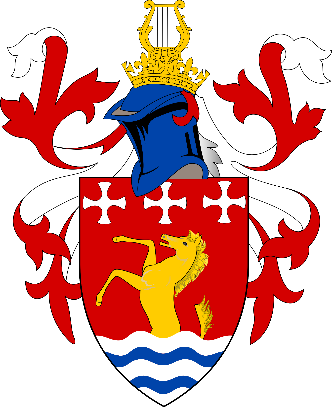 Trevelyan College JCRExec Meeting – 7pm, 17th October 2016AgendaMeeting commenced at 19:12Apologies for absencenoneMinutes from previous meetingStanding mattersFreshers’ check inSaL to ask SoL to come next week, all seem to be getting involved and settling inFreps got a shoutout about intercollegiate relations and formal thank you from college officers for freshers week and SoLElections reviewAssistant Music Rep – will open next time round – people running for every positionTG to get in touch with Karen and to open committees tomorrow.International to be opened in next electionsJCR meeting reviewSL: In terms of a first meeting of the year, was engagingLW: Good that people asked questionsSL: Good explanationsTG: Next JCR Meeting is a week on Sunday – 30th October. Pizza to be ordered with DL.Future JCR meeting attendancePizza and barLW: Try formal ticket thing too?TG: Logistics of people; trying to keep them shorter and more relevantFormal pricesSL spoke to Janice – reason they accepted the increase was that it was only 25p with 12 formals and people will not go to each one. Argument is that the 25p is for the continued quality of food. They were confused about the £5 and £7 prices. It is the principle and not the 25p. Presidents currently filling in the documents – seems like they’ve done it on a college by college basis.LE has not had a reply from VC.LE and DL: Taken to FinComm to take to JCR MeetingLE: Tell them to email the VCDL happy to do a Freedom of Information request.AM: problem is other colleges don’t seem to careTG: Explain to the JCRWelfare RoomLW: Loads of people in Charlie’s drop in at E TV, getting Tier 2s to send footfall info – been much busier in E TV than in K and freshers have said that K was hard to find.SL: College officers thought K was ok, but suggested JKH.B Ground was suggested, as was E Tutor room as a sign could be put up saying ‘Welfare Hour’LW to look at B Ground as another option as well as E ground in rotation with othersBookend meetingsComing up in the next JCR Meeting; HF to second.Later in the term – just then or beforehand too?SA having other thoughts about structure etc – President to do agenda, Publicity Officer to minute.TG: Will get dialogue with Tier 2sCommittee/position holders trainingSL: Committee training – committees will be decided pre JCR MeetingSA checked that it was ok to add this to her job description, DL to second.SL: FYI Latham is Prof for next few weeks as Prof is in Australia. SA: Will have a lunch break and will be two things. Created documents and set everything up.TG: Will get on to it once committees are finalised.Individual reportsLE: DSU got back to her about washing machines and affordable living costs in durham – nothing they can do. HMO Licensing Durham housing costs going up and leading to lack of student housing – DSU are working on it.LW: Webcomm meeting, didn’t go as was ill, minutes have not been uploaded but will report back when they are. Welfare room – K2 is not accessible for people with mobility issues.AM: Dissertation event is booked for Monday 7th November at an exec meeting time. Little presentation on what you want to do and you can get feedback – inclusive to all people. SL – we should rearrange meeting for that. Stash is going really well and popular. Formal emails for fines have been sent – put in safe as normal. DL asked for separate payment for cashbook purposes.SA: Meeting with SU reps and officers next week – the opportunity to organise it that the SU reps can sit down with the university as a forum to ask about serious issues etc – hopefully will happen before Christmas. Course rep voting is open, and university challenge tryouts this Thursday evening.VB: Newcastle night out on the 27th – tickets will be sold post formal on Thursday. Informal Ball has changed date to 7th December 2016. ACTION POINT DL and SL to push it. PY: Found rest of Livers Out lockers – tomorrow all lockers will be unlocked, will be unlocked until 11:30 pm – but JKH is a Locker Room, but never been told. Will be moved to the old gym when new gym is renovated.SL: Accommodation fees – didn’t want to have a specific working group due to the progress made after the three meetings at the end of last term. Now the SU are dealing with it and meeting, radical new approach will not be happening in PresComm. Can ask JCR and report back, but been through all channels.  SL – only progress that has been made is improved communication between students and staff – breakdown of costs etc but reduced fees = nothing is happening and consultation was never going to get there. DL: Formal payments !!! To buy sexual health supplies and PY locker keys. ACTION POINT HF to sort out weekly email formatting; newsletter embedding to website?? ACTION POINT to post on college facebook pages for publicityLE: Diwali formal – contacted Indian society, asking about henna. 18th November.Discussion PointsInformal BallAlready covered.Joint College Officers (Friday 28th)Send apologies on the post on Facebook. 2pm. L/O email address list hasn’t replied. TG all email lists should be working bar livers in and livers outSA can we bring the memorial garden to JCR? TG That’s after College Officers, will bring up anyway.Parcels to collegeSL sent out an email to collegeDL please not JCR stuffLW: may just be a beginning of term thing?DL: also got more people in college than everTG: also brings L/Os to collegeSL: it’s the volume LW: Could we focus on L/O first and then see in like two weeks etc?It’s so much easier to Amazon Prime things and 248 freshers – forgetting things etc;SL: not proportional but can see the pointLockersAlready covered – keys are on their wayUpper JCRSL: Upper JCR  - Martin wants to create a working group for the details or decorationsDL: Not having our moneyPY suggested garden of reflection money, SL pointed out that that money doesn’t exist yet. LE Py and DL and Sl on working group.A.O.B.LW: Nightline training for Tier 2s – datesSA: DSU Committee – main reason is to get a viewpoint of the college – get SU Rep to sit on JCR Committee – LW asked if JCR Comm is more college focussed though – SA used it more to gain opinions – AM pointed out it doesn’t go out of college, may not be space but can be chatted about. SA pointed out it has been hard to get people involved in it. PY asked if opinions can be gauged at JCR Meetings. TG asked about a drop in or an online suggestion box via email, happy to keep opening SU Comm. TG: 6:30pm bar JCR Meeting.Meeting adjourned 20:44.